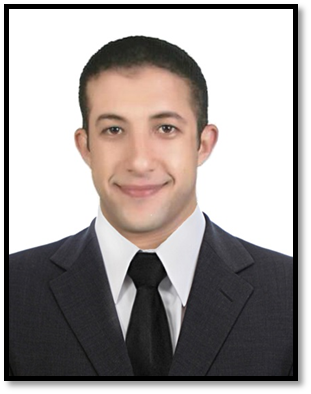 Ahmed Dubai, UAEE-mail:ahmed.385967@2freemail.com Objective An Architectural Engineer seekig employment in organization where i can use my knowledge, skills for the progress of the work and try to achieve its targets.I have effective communication skills, planning, flexibility, work hard, work under pressure and work with a team.Work Experience                                             ( oct. 2017 to oct. 2018 )Site EngineerFor Alfursan Construction & Contracting in Social Housing projectin 6 octobrgardens .Responsibilities:•    Prepare the work requirements on daily & weekly basis.•    Follow-up distribution of work to supervisors.•    Ensure the execution of work according to quality standards.•    Follow-up the performance rate and Quantity Survey for the implemented tasks•    Manage the subcontractor performance & quality of work.•    Manage the coordination with technical office.•    Review the Subcontractor Interim Payment according to their achievements.•    Apply the Health & Safety regulations.EducationB.SC. Degree in Architecture Engineering 2012-2017From Misr Higher Institute for Engineering & Technology in Mansoura, Egypt.General Grade: GOOD project Grade: VERY GOODSkills&CompetenciesComputer skillsAutoCAD 2DRivet ArchitectureAdobe PhotoshopLanguagesArabic : MTEnglish : GoodArtistic skillsPhotographyMaquettePersonal skillsQuick learner with effective communication skills & the ability to workunder pressure,adapting with different managements, Flexablity, Multi taskingablity Capable of finding out  solutions, cooperative work with a team .Personal InformationDate of birth     :  1 / 9 / 1993Gender            :   MaleNationality        :  EgyptianMarital status   :  Single